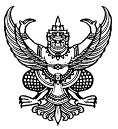 
หนังสือรับรองเรื่องการหักเงินเดือนที่  ศธ 04118/........................เรื่อง  ขอส่งรายชื่อผู้ขอกู้เงินโครงการสินเชื่อสวัสดิการสำหรับบุคลากรของรัฐในสังกัด        สำนักงานคณะกรรมการการศึกษาขั้นพื้นฐานเรียน  ผู้จัดการ บมจ.ธนาคารกรุงไทย สาขา ........................................................	      สำนักงานเขตพื้นที่การศึกษาประถมศึกษายโสธร เขต 2  ได้พิจารณาแล้วเห็นว่า ผู้มีรายชื่อดังต่อไปนี้ มีคุณสมบัติเหมาะสมที่จะเป็นผู้กู้โครงการสินเชื่อสวัสดิการสำหรับบุคลากรของรัฐในสังกัด สำนักงานคณะกรรมการการศึกษาขั้นพื้นฐาน ตามหลักเกณฑ์ที่ธนาคารกำหนด และมีเงินเดือนเหลือเพียงพอที่จะชำระหนี้	     1. ผู้ขอกู้ ........................................................ ตำแหน่ง........................................................  สถานภาพ(ข้าราชการ/พนักงานราชการ/ลูกจ้างประจำ)จากเงินรายได้/เงินงบประมาณ เริ่มปฏิบัติงานเป็น(ข้าราชการ/พนักงานราชการ/ลูกจ้างประจำ) เมื่อวันที่...........................อัตราเงินเดือนละ..........................บาท สัญญาจ้าง เริ่มวันที่...................................................	     2. ผู้ขอกู้ ........................................................ ตำแหน่ง........................................................  สถานภาพ(ข้าราชการ/พนักงานราชการ/ลูกจ้างประจำ)จากเงินรายได้/เงินงบประมาณ เริ่มปฏิบัติงานเป็น(ข้าราชการ/พนักงานราชการ/ลูกจ้างประจำ) เมื่อวันที่...........................อัตราเงินเดือนละ..........................บาท สัญญาจ้าง เริ่มวันที่...................................................จึงเรียนมาเพื่อโปรดพิจารณาดำเนินการ ทั้งนี้ สำนักงานเขตพื้นที่การศึกษาประถมศึกษายโสธร     เขต 2  ยินดีให้ความร่วมมือหักเงินเดือน และ/หรือค่าจ้างหรือเงินได้อื่น ๆ ของผู้กู้ส่งชำระหนี้ให้ธนาคาร      ทุกเดือน จนกว่าจะชำระหนี้เสร็จสิ้น 		ขอแสดงความนับถือ